Крылатое латинское выражение гласит «Dura lex, sed lex», что в переводе с латыни значит: «Суров закон, но закон», т.е. как бы ни был суров закон, его следует соблюдать. Известна всем фраза «Незнание закона не освобождает от ответственности».Чем грозит участие в несанкционированном митинге?Давайте разберемся, что такое несанкционированный митинг.Несанкционированный митинг отличается от санкционированного тем, что проводится без предварительного согласования с исполнительным органом власти. За проведение такого мероприятия и участие в нем предусмотрена различного рода ответственность.Сложно сделать какие-либо выводы, что заставляет людей нарушать закон и участвовать в несанкционированных митингах, есть предположения на основании информации, распространенной в соцсетях, что это:денежные награды за задержания представителями правоохранительных органов.подростковый возраст всегда проявляет склонности к бунтарству и неповиновению, в том числе и против взрослых. Дети готовы на многие резкие поступки, которые не совершит даже взрослый.Но привлечение подростков в подобные мероприятия запрещено законодательствомУправление МВД России так разъясняет ответственность за проведение несанкционированных массовых мероприятий:Совершение несовершеннолетними противоправных действий, в том числе участие в несанкционированных мероприятиях повлечет привлечение их родителей к установленной законом ответственности.Родителям и законным представителям несовершеннолетних участников несанкционированных массовых мероприятий следует помнить об административной ответственности, предусмотренной ст. 5.35 Кодекса Российской Федерации об административных правонарушениях за неисполнение обязанностей по содержанию и воспитанию несовершеннолетних. Совершение несовершеннолетними противоправных действий, в том числе участие в несанкционированных мероприятиях повлечет привлечение их родителей к установленной законом ответственности.Во избежание привлечения к установленной законодательными актами ответственности, подготовку и проведение массовых мероприятий необходимо проводить в соответствии с требованиями Федерального закона № 54-ФЗ «О собраниях, митингах, демонстрациях, шествиях и пикетированиях».Принимая решение участия в том или ином мероприятии нужно задуматься о последствиях.Участие в несанкционированных митингах несовершеннолетних – кто несет ответственностьЧто грозит родителям, опекунам, представителям?В силу возрастных, психических и интеллектуальных особенностей детей, их право на участие в управлении делами государства отсутствуют. Ответственность за деяния несовершеннолетних ложится на плечи их родителей, опекунов, а также тех лиц, кто, согласно документации, за них отвечает (например, воспитатели детских учебных заведений закрытого типа и т.п.).МОБУ «СОШ№4»«Памятка по недопущению участия несовершеннолетних в несанкционированных публичных мероприятиях»Памятка для родителей и несовершеннолетних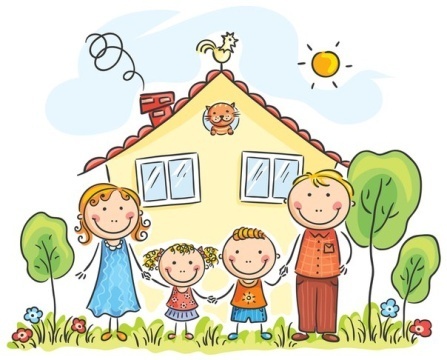 пгт. Пойковский, 2021года.За участие в несанкционированном митинге, собрании, родители или законные представители ребенка будут привлечены к ответственности по статье 5.35 КоАП РФ. Данная статья предусматривает наказание в виде штрафа от 100 до 500 руб. за неисполнение или ненадлежащее исполнение родителями, законными представителями обязанностей по содержанию, воспитанию несовершеннолетних.Выносить решение об административном правонарушении несовершеннолетнего будет Комиссия по делам несовершеннолетних. Кроме того, с родителями и ребенком обязательно должна вестись профилактическая работа.Чем грозит постановка на учет в комиссии по делам несовершеннолетних – меры воздействия на родителей детей и административное наказание от КДНЧего ожидать несовершеннолетнему?Если гражданину нет 16 лет, то его поставят на учет в КДН, с ним специалисты будут проводить индивидуальную работу.Если же гражданину исполнилось 16 лет, то за участие в несанкционированном митинге ему грозит, согласно части 6.1 статьи 20.2 КоАП РФ:-Либо штраф в размере от 10 000 до 20 000 руб.-Либо выполнение обязательных работ в течение 100 часов.-Либо административный арест на 15 суток.Решение о наказании будет выносить судебная инстанция, так что избежать наказания вряд ли получится.Что будет организаторам, вовлекшим в митинг несовершеннолетних?Для организаторов несанкционированных мероприятий, которые вовлекли несовершеннолетнего или несовершеннолетних граждан, и побудили их участвовать в незаконном собрании, митинге, шествии, пикете, предусмотрена административная ответственность по статье 20.2 КоАП РФ в виде:-Штрафа в размере от 30 000 до 50 000 руб.-Обязательных работ на срок от 20 до 100 часов.-Административного ареста на 15 суток.Если организатором выступало не физическое лицо, а должностное, то его ожидает штраф в размере от 50 000 до 100 000 руб. Юридические же лица по данной статье будут вынуждены заплатить штраф равный — 250 000 — 500 000 руб.Выносить решение о правонарушении для организатора будет суд. Ответственность по указанной статье КоАП РФ наступает с 16 лет.Чем занимается уполномоченный по правам ребенка в России – функции детского омбудсменаТакже предусмотрена уголовная ответственность организаторов, если они побудили несовершеннолетнего причинить вред здоровью гражданину,  подтолкнули к осуществлению преступления. В этом случае организатору будут грозить наказания, согласно статье 150 и 151 УК РФ.Защита участников митинга при незаконном привлечении к ответственностиВ соответствии со статьей 25.5 КоАП РФ, если в отношении гражданина возбуждено дело об административном правонарушении, он может попросить защиты и помощи юриста, адвоката.Получается, если вас задержали на митинге и доставили в отделение полиции, то вы имеете право пригласить своего защитника.Юристы отмечают, что оспаривать задержание проще, когда материал не составлен и не подписан. Если же документ вы уже подписали, и он докажет вашу вину, то разбираться с делом будет сложнее. Так что, если вам вменяют административное правонарушение, которое вы не совершали - не подписывайте никакую документацию и звоните сразу нашим юристам.Срок задержания в отделении полиции составляет 3 часа, если наказание не предполагает административного ареста. По статьям 20.1, 20.2 КоАП РФ вас могут задержать на 48 часов.Закон об антиобщественном поведении – меры профилактики и воздействия на нарушителейСтатья 207. Заведомо ложное сообщение об акте терроризмаОбщественная опасность данного преступления выражается в том, что заведомо ложное сообщение об акте терроризма дезорганизует нормальный ритм общества и государства, нарушает деятельность предприятий, учреждений, работу транспортных коммуникаций, порождает страх, панику и ложные слухи среди людей. Оно создает экстремальную ситуацию с привлечением соответствующих сил и средств по предотвращению           ложной угрозы акта терроризмаСубъект преступления - физическое вменяемое лицо, достигшее 14 лет.1. Заведомо ложное сообщение о готовящихся взрыве, поджоге или иных действиях, создающих опасность гибели людей, причинения значительного имущественного ущерба либо наступления иных общественно опасных последствий, совершенное из хулиганских побуждений, -наказывается штрафом в размере от двухсот тысяч до пятисот тысяч рублей или в размере заработной платы или иного дохода осужденного за период от одного года до восемнадцати месяцев, либо ограничением свободы на срок до трех лет, либо принудительными работами на срок от двух до трех лет.2. Деяние, предусмотренное частью первой настоящей статьи, совершенное в отношении объектов социальной инфраструктуры либо повлекшее причинение крупного ущерба, -наказывается штрафом в размере от пятисот тысяч до семисот тысяч рублей или в размере заработной платы или иного дохода осужденного за период от одного года до двух лет либо лишением свободы на срок от трех до пяти лет.3. Заведомо ложное сообщение о готовящихся взрыве, поджоге или иных действиях, создающих опасность гибели людей, причинения значительного имущественного ущерба либо наступления иных общественно опасных последствий в целях дестабилизации деятельности органов власти, - наказывается штрафом в размере от семисот тысяч до одного миллиона рублей или в размере заработной платы или иного дохода осужденного за период от одного года до трех лет либо лишением свободы на срок от шести до восьми лет.Соблюдайте законы!Социальный педагог:Гатаулина Ю.Ю.